甲骨拼合第305則李愛輝中國社會科學院歷史研究所第305則：合5030（北圖3300、合20021、京2100） +北圖3609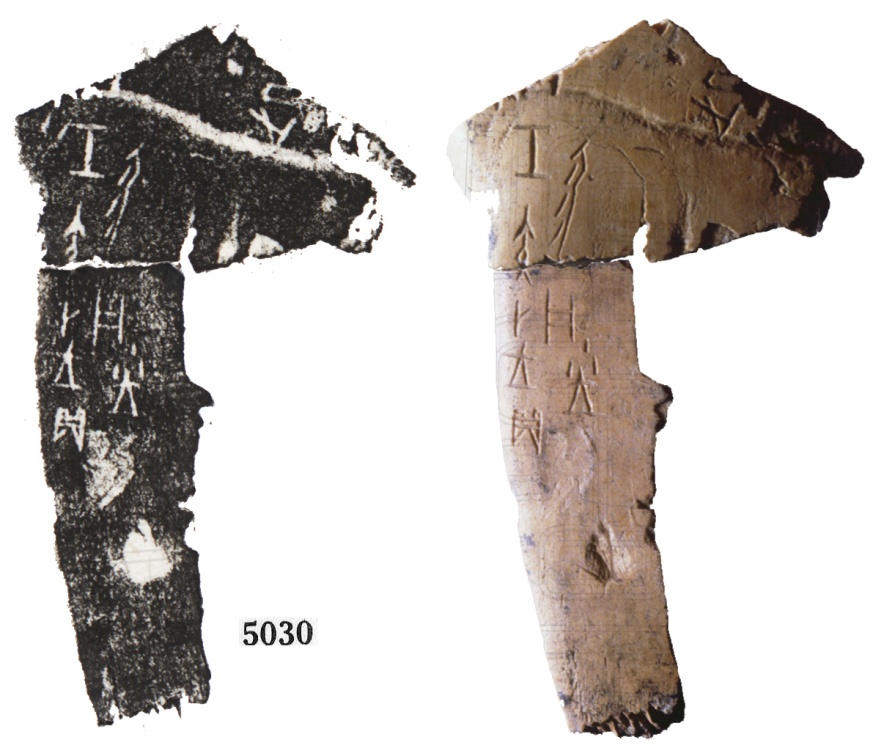 